Дидактическая игра «Назови одним словом» (лото)     Дидактическая игра предназначена для дошкольников средней и старшей возрастной группы. Она помогает закрепить термины, являющиеся обобщающими для нескольких объектов, по нескольким темам: «Животные», «Цветы», «Транспорт», «Одежда», «Игрушки» и прочим. Посредством игры ребенок учится размышлять, строить логические цепочки, объяснять мнение, классифицировать, у него расширяются кругозор и личный словарь.     Играть можно с одним ребенком или группой воспитанников.Задачи:- формировать навык классификации объектов окружающего мира;- расширять индивидуальный словарь сразу по нескольким темам;- обучать умению размышлять, объяснять, объединять;- расширять кругозора, развивать любознательность, интерес к игровой форме обучения;- улучшать зрительное и слуховое восприятие, память, речевые навыки;- развивать умение концентрировать внимание, логически мыслить, соображать;- воспитывать усидчивость, умение продуктивно работать в коллективе.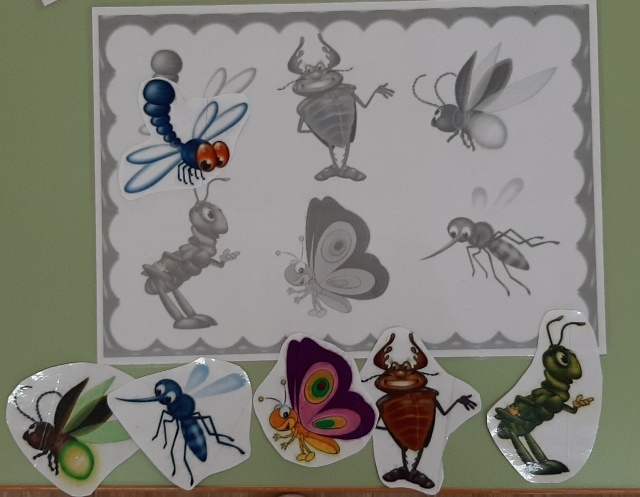 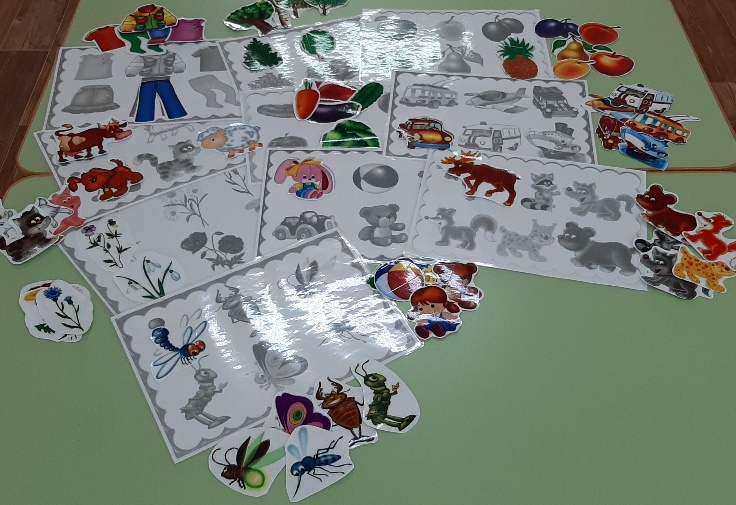 